 Перевод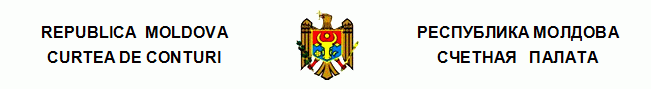 ПОСТАНОВЛЕНИЕ №39от 26 июня 2018 годапо Отчету аудита соответствия управления средствами Национального экологического фонда в 2017 году -------------------------------------------------------------------------------------------------------Счетная палата в присутствии государственного секретаря Министерства сельского хозяйства, регионального развития и окружающей среды г-жи Валентины Цапеш; бывшего начальника Финансово-административного отдела г-жи Татьяны Розомбак; начальника Финансово-административного отдела г-жи Марианны Ковик; начальника Службы фондов развития г-на Виталия Фэрымэ; начальника Управления публичных инвестиций и администрирования внешней финансовой помощи Министерства финансов г-на Виорела Панэ; начальника Службы фондов развития Министерства сельского хозяйства, регионального развития и окружающей среды г-на Еужениу Верлан, а также некоторых бенефициаров инвестиционных проектов, финансируемых из Национального экологического фонда, а именно: примара с. Чимишень, р-на Криулень г-жи Валентины Писаренко; примара ком. Пеливан, р-на Орхей г-на Иона Гамаст; примара с. Цынцэрень, р-на Анений Ной г-жи Инны Пашкан; примара с. Извоаре, р-на Фэлешть г-на Сержиу Стреки; примара с. Хынчешть, р-на Фэлешть г-жи Натальи Кистол; примара с. Лозова, р-на Стрэшень г-на Лилиана Ботнару; примара с. Фэлештий Ной, р-на Фэлешть г-на Владимира Беженарь; примара с. Ермоклия, р-на Штефан Водэ г-на Михаила Цуркана; главного бухгалтера Примэрии с. Ермоклия, р-на Штефан Водэ г-жи Марии Горбатенко, руководствуясь ст.3 (1), ст.5 (1) a) и ст.31 (1) a) Закона об организации и функционировании Счетной палаты Республики Молдова №260 от 07.12.2017, рассмотрела Отчет аудита соответствия управления средствами Национального экологического фонда в 2017 году.Аудиторская миссия была реализована в соответствии с Программой аудиторской деятельности на 2018 год с целью получения разумного подтверждения относительно соответствия использования, администрирования и отражения в отчетности средств Национального экологического фонда, с формулированием общего вывода об использовании соответствующих средств в 2017 году. Внешний публичный аудит был запланирован и проведен в соответствии с Международными стандартами аудита, применяемыми Счетной палатой (ISSAI 400 и ISSAI 4000).Для подтверждения констатаций, выводов и формулирования рекомендаций аудит был проведен в Министерстве сельского хозяйства, регионального развития и окружающей среды, были рассмотрены аналитические и документированные доказательства, произведены выезды на места, реализованы опросы и проверены 44 инвестиционных проекта со стоимостью договоров подряда 617,2 млн. леев, из которых 130,6 млн. леев были выделены из Национального экологического фонда.Рассмотрев результаты внешнего публичного аудита и заслушав представленный Отчет, а также объяснения ответственных лиц, присутствующих на публичном заседании, Счетная палата УСТАНОВИЛА:Национальный экологический фонд (далее – НЭФ) был создан для сбора дополнительных средств с целью финансирования мероприятий по охране окружающей среды и реконструкции экосистем. В этой связи Правительство имеет большие ожидания относительно соотношения эффективности и затрат, ссылаясь на использование средств Национального экологического фонда и его влияние на экологическую ситуацию в республике. Проверки аудита выявили значительные проблемы и недостатки в управлении средствами НЭФ, которые ограничили эффективность и результативность управления ими, а также достижение предложенных задач по реализации инвестиционных проектов, финансируемых из НЭФ. Так, было отмечено следующее:отсутствие критериев по определению приоритетности, предложенных для утверждения Административному совету, обусловило согласование инвестиционных проектов в отсутствие конкурсных процедур; утверждение Административным советом НЭФ финансирования инвестиционных проектов, отклоненных экспертами в данной области, в результате неэффективности инвестиций, запрашиваемых бенефициарами; порядок и критерии предварительного отбора, утвержденные для финансирования и распределения средств Фонда, требуют улучшения, некоторые проекты были утверждены с опозданием, в то время как другие были рассмотрены в срочном порядке; наличие в нормативной базе некоторых противоречивых положений, что обусловило осуществление некоторых расходов, которые не соответствуют требованиям законодательства в данной области;наличие в нормативной базе некоторых противоречивых положений привело к использованию средств НЭФ для укрепления материально-технической базы аппарата Министерства окружающей среды (Министерства сельского хозяйства, регионального развития и окружающей среды) и его структурных подразделений;отсутствие ряда процедур для осуществления перечислений из НЭФ обусловило затягивание их проведения и, как следствие, приостановление выполнения работ, при этом препятствуя нормальному внедрению проектов, финансируемых из НЭФ; Административный совет НЭФ согласовывает и утверждает инвестиционные проекты, которые не соответствуют критериям отбора, установленным нормативной базой;в рамках проведения закупок были согласованы оферты с пониженной и/или завышенной стоимостью против оценочной стоимости, установленной нормативной базой; рабочие группы по закупкам допустили оферты, которые не соответствуют принципу свободной конкуренции;в рамках проводимых торгов участвовали одни и те же экономические операторы;корректировка стоимости договоров подряда на 9,6 млн. леев, хотя значительная часть аудируемых инвестиционных проектов была инициирована в 2016 году; завышение оценки стоимости проектов в рамках проверки и проведения экспертизы проектной документации проверяющими – аттестованными физическими лицами;выполнение работ по внедрению инвестиционных проектов субподрядчиками, этот факт не был указан в оферте и в договоре подряда; незапрос бенефициарами инвестиционных проектов гарантии надлежащего выполнения от подрядчиков для реализованных работ; технический надзор осуществляется в отсутствие заключенных договоров между бенефициаром и лицом, ответственным за проведение технического надзора;несоставление накладных по выполненным работам привело к непоступлению в бюджет НДС в размере 1364,1 тыс. леев; осуществление закупок работ было реализовано в нарушение соответствующей нормативной базы;необеспечение качественного выполнения работ; нерассмотрение Административным советом, а также Министерством окружающей среды внедрения инвестиционных проектов, финансируемых из НЭФ;недостаточная деятельность по осуществлению мониторинга внедрения инвестиционных проектов и управления средствами НЭФ;НЭФ не было обеспечено, чтобы объем инвестиций, отраженных в бухгалтерском учете бенефициара, был зарегистрирован в качестве незавершенных инвестиций;ненадлежащая классификация трансфертов, а также неперечисление в государственный бюджет сумм ассигнований, возвращенных бенефициарами с предыдущих лет.Констатации аудита изложены в Отчете аудита, приложенном к настоящему Постановлению.Исходя из вышеизложенного, на основании ст.7 (2), ст.14 (2) и ст.15 d) Закона №260 от 07.12.2017 Счетная палата ПОСТАНОВЛЯЕТ: 1. Утвердить Отчет аудита соответствия управления средствами Национального экологического фонда в 2017 году, который является составной частью настоящего Постановления.2. Настоящее Постановление и Отчет аудита направить:2.1. Министерству сельского хозяйства, регионального развития и окружающей среды для ознакомления с результатами аудита и потребовать, согласно компетенциям, рассмотреть результаты аудита в рамках Коллегии министерства, с утверждением плана мероприятий с целью предпринятия соответствующих действий для внедрения рекомендаций из Отчета аудита; 2.2. Министерству финансов для информирования и принятия к сведению;2.3. Совету по конкуренции для информирования и оценки по собственной инициативе ситуаций, изложенных в п. 3.2.2. из Отчета аудита;2.4. Агентству по техническому надзору для информирования и потребовать провести контроль объемов выполненных работ в рамках проектов, проверенных настоящим аудитом, с принятием мер в соответствии с законодательными положениями;  2.5. Генеральной прокуратуре для информирования и возможной проверке по собственной инициативе с целью принятия необходимых мер относительно отмеченных ситуаций в п.3.2.2; п.3.2.3; п.3.2.6; п.3.2.8; п.3.2.9; п.3.2.11 и п.4.2 Отчета аудита;2.6. Правительству Республики Молдова совместно с Министерством сельского хозяйства, регионального развития и окружающей среды пересмотреть Положение, утвержденное Постановлением Правительства №988 от 21.09.1998, для устранения противоречий между превышенными правовыми нормами, отмеченными в п.3.1.7 Отчета аудита, обеспечивая их совместимость с правовой базой в области окружающей среды;2.7. Парламенту Республики Молдова для ознакомления;2.8. Президенту Республики Молдова для информирования.3. О предпринятых действиях по исполнению подпунктов 2.1. - 2.4. из настоящего Постановления проинформировать Счетную палату в течение 6 месяцев с даты публикации Постановления и приложенного Отчета аудита в Официальном мониторе Республики Молдова.4. Настоящее Постановление публикуется в Официальном мониторе Республики Молдова.Тамара АНДРУШКА,Заместитель Председателя